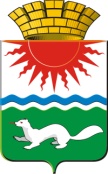 АДМИНИСТРАЦИЯ СОСЬВИНСКОГО  ГОРОДСКОГО  ОКРУГАП О С Т А Н О В Л Е Н И Еот  18.01.2018 № 19	п. г. т. СосьваО внесении изменений в постановление администрации Сосьвинского городского округа от 30.10.2012 № 1014 «Об изменении типа существующего Муниципального казенного образовательного учреждения Дом детского творчества п. Сосьва в целях создания Муниципального бюджетного образовательного учреждения Дом детского творчества п. Сосьва, существующего Муниципального казенного образовательного учреждения Детско-юношеская спортивная школа п. Восточный в целях создания Муниципального бюджетного образовательного учреждения Детско-юношеская спортивная школа п. Восточный»В целях приведения в соответствие с подпунктом 1 части 3, части 5 статьи 23  ФедеральногозаконаРоссийской Федерацииот 29.12.2012 № 273-ФЗ «Об образовании в Российской Федерации», руководствуясь статьями27, 30, 45 Устава Сосьвинского городского округа, администрация Сосьвинского городского округаПОСТАНОВЛЯЕТ:Внести в постановление администрации Сосьвинского городского округа от 30.10.2012 № 1014 «Об изменении типа существующего Муниципального казенного образовательного учреждения Дом детского творчества п. Сосьва в целях создания Муниципального бюджетного образовательного учреждения Дом детского творчества п. Сосьва, существующего Муниципального казенного образовательного учреждения Детско-юношеская спортивная школа п. Восточный в целях создания Муниципального бюджетного образовательного учреждения Детско-юношеская спортивная школа п. Восточный» (с изменениями от 10.04.2013 № 256) следующие изменения:название постановления изложить в новой редакции:«Об изменении типа существующего Муниципального казенного образовательного учреждения дополнительного образования детей Дом детского творчества п. Сосьва, Муниципального казенного образовательного учреждения дополнительного образования детей Детско-юношеская спортивная школа п. Восточный»;пункты 1, 2, 3, 5 постановления изложить в новой редакции:«1. Изменить тип существующего:Муниципального казенного образовательного учреждения дополнительного образования детей Дом детского творчества п. Сосьва на Муниципальноебюджетное образовательное учреждение дополнительного образования Дом детского творчества п. Сосьва;Муниципального казенного образовательного учреждения дополнительного образования детей Детско-юношеская спортивная школа п. Восточный наМуниципальное бюджетное образовательное учреждение дополнительного образованиядетей Детско-юношеская спортивная школа п. Восточный.Определить органом, осуществляющим функции и полномочия учредителяМуниципального бюджетного образовательного учреждения дополнительного образования Дом детского творчества п. Сосьва; Муниципального бюджетного образовательного учреждения дополнительного образования детей Детско-юношеской спортивной школы п. Восточный администрацию Сосьвинского городского округа.Сохранить за Муниципальным бюджетным образовательным учреждением дополнительного образования Дом детского творчества п. Сосьва; Муниципальным бюджетным образовательным учреждением дополнительного образования детей Детско-юношеской спортивной школой п. Восточный предмет, основные цели деятельности, предельную штатную численность работников.	5. Руководителям Муниципального бюджетного образовательного учреждения дополнительного образования Дом детского творчества п. Сосьва                                                (Т. И. Лушникова), Муниципального бюджетного образовательного учреждения дополнительного образования детей Детско-юношеской спортивной школы п. Восточный (Р. А. Панов) подготовить и внести изменения в Уставы учреждений с последующей регистрацией в органе, осуществляющем государственную регистрацию юридических лиц.».Настоящее постановление опубликовать в газете «Серовский рабочий».Контроль исполнения настоящего постановления возложить 
на заместителя главы администрации Сосьвинского городского округа  по экономике и промышленности Г.С. Мироненко.Глава Сосьвинского городского округа                                                                                          Г. Н. Макаров